广州市海珠区数字经济发展“十四五”规划2023年3月目  录一、发展成效与面临形势	1（一）“十三五”发展成效	11.数字经济产业加快集聚，转型升级持续加速	12.数字基础设施配置优良，基础建设加快推进	33.“数字政府”建设不断深化，治理能力显著提升	44.重点片区带动作用凸显，创新发展动力强劲	5（二）存在问题	61.数字基础设施尚不完善，综合配套有待提升	62.市场主体创新引领不强，平台作用有待发挥	63.数字经济人才规模较小，引育机制有待改进	74.数字经济载体数量不足，载体升级有待加快	8（三）面临形势	81.全球形势变革，数字经济成为大势所趋	82.国内改革深化，数字经济日益受到重视	83.海珠基础优良，数字经济发展潜力巨大	9二、总体要求	9（一）指导思想	9（二）基本原则	10（三）发展目标	111.二〇三五远景目标	112.“十四五”发展目标	11三、构建数字经济产业特色化布局	13（一）琶洲人工智能与数字经济试验区	14（二）中大国际创新生态谷	16（三）海珠新活力文商旅融合圈	18四、落实数字经济发展重点工作	19（一）不断提升数字经济创新策源能力	191.聚焦核心技术攻关，提升数字技术创新水平	192.强化特色载体建设，构建创新企业集聚空间	193.畅通成果转化渠道，激发数字经济创新活力	21（二）大力发展数字经济核心产业	211.布局“算法”“算力”支撑，加快发展人工智能产业	212.激发数据要素乘数效应，提质发展大数据产业	233.强化数字内容品牌培育，做精做优数字创意产业	234.紧跟产业发展趋势，超前谋划未来产业	25（三）全面推动产业互联网融通运用	251.强化技术保障能力，建设产业互联网研发高地	252.聚焦本地产业优势，拓宽产业互联网应用场景	263.鼓励多元模式创新，丰富产业互联网特色平台矩阵	28（四）积极推动数字基础设施建设	291.完善信息网络基础设施建设，强化信息流动保障	292.提升公共设施数字化水平，推进城区智慧化转型	29（五）持续优化“数字政府”服务能力	301.推动政府业务升级，提升服务质量	302.完善社会治理水平，优化管理效能	31（六）构建数字经济优质发展生态	311.推进多元招商引资方式，实现项目量质齐升	322.不断优化企业培育工作，提升产业整体实力	323.提升产业配套服务能力，完善产业要素保障	33五、规划保障	34（一）强化组织协调	34（二）规范行业发展	34（三）创新金融扶持	35（四）加快人才建设	35（五）完善政策保障	36抢抓数字技术密集创新和数字经济产业高速增长的战略机遇，推动数字产业化、产业数字化和治理数字化，激活数据要素潜能，对全面促进海珠产业迭代升级和经济高质量发展、提高城区核心竞争力和发展潜力具有重要意义。本专项规划是根据“十四五”规划编制工作的总体部署及《广州市海珠区国民经济和社会发展第十四个五年规划和2035远景目标纲要》，结合上级对海珠区数字经济发展要求和海珠区实际制定而成的，是“十四五”时期海珠区数字经济发展的指导性文件，规划期限至2025年。一、发展成效与面临形势（一）“十三五”发展成效“十三五”期间，海珠区加快布局数字经济优质产业项目，持续投入建设数字基础设施，稳步夯实“数字政府”基础能力，区域创新活力不断迸发，为今后五年数字经济的发展创造了优渥条件。1.数字经济产业加快集聚，转型升级持续加速数字经济核心产业蓬勃发展。“十三五”期末，海珠区数字经济核心产业营收达793.24亿元，同比增长31.7%，增长迅猛。其中，数字内容与媒体领域实现营收42.39亿元，增速高达102.9%；软件开发领域实现营收126.32亿元，增速达54.9%；互联网平台领域实现营收57.98亿元，增速达53.0%，数字创意、软件开发、互联网平台等新业态新模式落地持续加速。数字经济企业量质齐升。截至“十三五”期末，全区629家高新技术企业中共有383家电子信息领域企业，数字经济核心产业重点关注的四上企业数达123家，实现税收总额27.60亿元。随着阿里巴巴、腾讯等一批数字经济龙头企业加快落地，科大讯飞、树根互联、致景信息等一批“单打冠军”企业加速发展，逸仙电商、巴图鲁等一批“独角兽”企业培育成效显著，以新一代信息技术、人工智能、工业互联网等为主导的数字经济产业集群正在加快形成，带动全区规模以上新一代信息技术服务业实现营业收入453.60亿元，同比增长42.4%。图1-1 海珠区高新技术企业技术领域分布（单位：家）数字经济产业载体加快建设。截至“十三五”期末，全区共有科技企业孵化器51家，众创空间36家，各类创新载体面积超100万平方米。以“物联网+智能硬件”为特色的1918智能网联产业园入选市人工智能产业试点建设园区，广州T.I.T创意园、乐天智谷、科大讯飞A.I.创新产业园、广州创投小镇等特色园区发展不断加速，创新载体差异化运营趋势明显，数字经济产业培育和支撑能力不断提升。2.数字基础设施配置优良，基础建设加快推进科创资源配置不断完善。全区拥有市级以上重点实验室、孵化器、新型研发机构、工程技术研究中心等18家，并挂牌成立琶洲会展与数字经济知识产权保护中心。选址琶洲并启动建设的人工智能与数字经济广东省实验室（广州）（以下简称琶洲实验室）聚焦人工智能基础理论与核心算法、智能互联与大数据关键技术、人工智能专用芯片与计算、类脑智能关键技术等领域，已部署科研项目50余项，累计发表学术论文371篇，申请发明专利37项。“新基建”项目持续加速推进。区内坐拥重要数据节点中国电信云计算数据中心，建筑面积达4.7万平方米，已容纳8万台服务器，为区内数字经济企业发展提供了优质的硬件基础。2020年，紧抓国家加快新型基础设施建设契机，签约首批数字新基建重大项目15个，涉及云计算、5G、人工智能、工业互联网等重要领域，总投资近350亿元。其中，多个优质项目建设稳步推进，为发展数字经济提供核心算力、基础理论、应用场景等方面支撑。2020年，全区推动建设5G基站3062座，2019年至2020年累计建成5144座，区域信息交流服务能力领先。3.“数字政府”建设不断深化，治理能力显著提升政务服务数字化水平持续提升。“数字政府”建设加快推进，建成覆盖全区的电子政务外网和基础信息资源库，累计交换数据逾45亿条；海珠政务微信获评广东省“数字政府”创新范本、广东“互联网+政务服务”创新案例，实现政府部门协同办公的极速连接、全维触达；建成“海珠区经济数据分析和交换平台”，整合数据逾3000万条。政务服务数字化进展顺利，推出全国首个区块链全流程“指尖办”服务模式、全国首个“无人值守”智慧政务服务驿站、全省首个“5G智慧政务创新实验室”，发出全省首张个人电子证明材料；“海珠政务”微信公众号升级为移动政务总门户“珠事通”小程序，实现移动端的“无接触”受理、“不见面”审批、“零跑动”办事，可办理约591个事项；发布CSO首席服务智慧平台，整合了全区优质资源和服务资讯，已入驻企业超700家。“手机秒办公证”试点取得良好成效，率先实现各类证照、公证网上通办。社会治理数字化水平稳步提升。智慧城区管理能力不断增强，“数字海珠”基础应用平台上报网格事件175441宗，事件办结率99.8%，依托数字技术的城市网格化、精细化管理初见成效；不断推进22个智感安防区建设，“广州塔”智感安防区获全省智感安防区建设试点，中山大学等智感安防建设经验在省市推广。市场监管数字化取得良好成效，建成食品生产全过程动态监管平台、食用农产品溯源平台系统，食品安全监管能力效率显著提升。智慧生态治理水平加快优化，与腾讯合作打造海珠“智慧湿地”，环境监测、生态修复、科研监测智慧化水平得到显著提升。4.重点片区带动作用凸显，创新发展动力强劲大力打造琶洲人工智能与数字经济试验区。《广州人工智能与数字经济试验区建设总体方案》指出将琶洲人工智能与数字经济试验区建成数字领域产业集聚发展高地，成为人工智能与数字经济发展全球优选地。海珠坚持高质量发展要求，聚焦琶洲，编制并印发《琶洲人工智能与数字经济试验区发展三年行动计划（2020—2022年）》等1+N系列文件，着力推动琶洲人工智能与数字经济试验区高质量发展。优质企业项目建设推进高质高效。“十三五”期间，琶洲人工智能与数字经济试验区成功引进27个新拍地项目，唯品会、阿里巴巴全球总部大厦已入驻办公，复星（南地块）、赫基等项目竣工。截至“十三五”期末，琶洲试验区集聚了超过28000家企业，其中高新技术企业337家，比2015年增长7.6倍。“十三五”期末，实现营业收入2780.03亿元，是2015年的3.0倍，其中数字经济核心产业营收达504.81亿元，占总营收的18.2%。科技支撑不断加强。琶洲试验区已逐步发展为粤港澳大湾区国际科技创新中心广州创新合作区的核心承载区、广州“一区三城”创新布局的“一区”，并被评为国家新型工业化产业示范基地（大数据）、国家电子商务示范基地、省级高新技术产业开发区、省级人工智能产业园、省级5G产业园。琶洲实验室落地建设，实验室地块控规调整启动。（二）存在问题海珠区“十三五”期间数字经济发展取得了良好成效，但仍存在以下问题。1.数字基础设施尚不完善，综合配套有待提升琶洲试验区等重点区域5G基础设施暂时无法完全满足商用需求，数据中心、研发中台、公共技术交流平台等基础设施建设不足。智慧城市基础设施升级、智能传感器应用、智能灯杆改造等建设项目仍处于规划阶段。孵化器、产业园、实验室等创新创业载体周边交通配置有待提升，产业发展核心区域交通压力大，餐饮服务、休闲娱乐、车位等商业配套设施与深圳、上海等一线城市的中心城区存在差距，影响企业入驻意向。2.市场主体创新引领不强，平台作用有待发挥本土优质数字经济企业与兄弟区存在较大差距，2020年海珠区人工智能与大数据入库企业数共计22家，远少于天河区（80家）、黄埔区（53家）、南沙区（47家）。企业创新水平有待进一步提升，从所属细分技术领域来看，电子信息领域高新技术企业中306家企业属计算机软件技术领域（约占79.9%），涉及企业技术服务、数字创意、数字营销等多个细分方向，缺乏拥有高技术壁垒的科技型企业。此外，虽然阿里巴巴、科大讯飞等龙头企业已进驻海珠，但平台型资源要素和研发部门导入有待加强，龙头企业的技术创新、业态创新和模式创新的带动作用尚未显现。图1-2 海珠区计算机软件类高新技术企业业务分布（单位：家）3.数字经济人才规模较小，引育机制有待改进海珠区在人才引进和培育等方面与国内数字经济发展领跑区差距较大。杭州市余杭区自2009年举办第一届人才奖以来，已累计评选表彰了各类人才68名，重才爱才先进单位、领军型团队等40家（个），累计引进海外高层次人才5800余名，2020年人才资源总量突破45万，其中大部分为数字经济领域的“双创”人才。相比之下，截至“十三五”末期，海珠区数字经济人才评定工作暂未正式开展，数字经济人才引进、储备不足。此外，在高端数字经济人才激励力度方面，海珠区与黄埔区、南沙区等存在较大差距，顶尖数字经济人才吸引力不强。4.数字经济载体数量不足，载体升级有待加快海珠区产业载体数量与兄弟区存在差距，截至“十三五”期末，全区共有科技企业孵化器、众创空间79家，与天河区（191家）相比差距较大，缺少产业聚集度高、特色鲜明的产业载体园区。此外，海珠村社物业小而散，在消防验收、产权确权等领域存在困难与问题，改造存在一定阻碍，较难满足数字经济企业对入驻环境的要求，亟待提质增效。（三）面临形势1.全球形势变革，数字经济成为大势所趋世界正经历百年未有之大变局，全球产业链供应链因非经济因素而面临冲击，国际经济、科技、政治等格局都在发生深刻调整。近年来，以互联网、大数据、云计算、人工智能、区块链等为代表的数字技术加速创新，以数据驱动为特征的数字化、网络化、智能化飞速推进，数字经济正在成为重组要素资源、重塑经济结构、改变竞争格局的关键力量。海珠区须紧抓数字经济快速发展的战略机遇期，明确“十四五”期间数字经济发展方向，充分发挥数字经济带动作用。2.国内改革深化，数字经济日益受到重视以习近平同志为核心的党中央高度重视数字中国建设，《中华人民共和国国民经济和社会发展第十四个五年规划和2035年远景目标纲要》亦明确提出要“加快数字化发展，建设数字中国”，为海珠区构建以数字经济为引领的现代产业新体系，推动数字经济与实体经济深度融合带来了新动力。同时，数字经济作为区域竞争的新赛道，国内各地均争相布局数字经济产业，人才、技术、资金等各类要素竞争激烈，海珠区需积极寻求数字经济发展制高点，充分盘活现有资源，加速数字经济产业发展要素集聚。3.海珠基础优良，数字经济发展潜力巨大粤港澳大湾区建设不断推进，广州人工智能与数字经济试验区定位明确、目标清晰、前景明朗，为海珠区推动数字基础设施建设、明确数字技术和数字经济产业创新发展方向、加快数字经济产业发展提供了新的战略机遇。同时，全球疫情蔓延，各类“黑天鹅”事件激发了对产业和科技创新的思考，加速推动海珠区现代商贸业、会展业、文化旅游等产业转型升级，催生了新技术新产业新模式新业态。“十四五”期间，海珠区需充分发挥创新集聚优势，依托海量数据和丰富应用场景资源，立足重大技术突破和重大发展需求，增强产业链关键环节竞争力，赋能数字经济融合实体经济，打造粤港澳大湾区数字经济发展新高地。二、总体要求（一）指导思想以习近平新时代中国特色社会主义思想为指引，全面学习贯彻落实党的二十大、2023年全国两会精神，建设现代化产业体系，加快建设网络强国、数字中国，加快发展数字经济，支持平台经济发展；紧紧围绕《“十四五”数字经济发展规划》、《广东省数字经济促进条例》、《广东省建设国家数字经济创新发展试验区工作方案》、《广州市加快打造数字经济创新引领型城市的若干措施》等指导性文件，以推动高质量发展为主题，以改革创新为根本动力，以“双区”建设、“双城”联动为契机，做强人工智能与数字经济、城市更新“双引擎”，坚持发展和规范并重，探索数字经济创新要素高效配置机制，推动“数智海珠”建设，着力完善数字经济发展生态，加快推进数字产业化、产业数字化、治理数字化、数据价值化协同发展，促进数字经济和实体经济深度融合，全力打响琶洲人工智能与数字经济试验区品牌，助力海珠建成有活力有魅力有竞争力的数字生态城。（二）基本原则——创新驱动，数据引领。深入实施创新驱动发展战略，加快研发拥有自主知识产权的关键核心技术，提升企业技术创新能力。推进数据资源开放共享，充分发挥数据作为数字经济关键生产要素的重要作用，深挖数据价值，推动海珠数字经济发展。——技术转化，业态创新。打造一批数字经济领域重大创新平台，推动人工智能（算法）、大数据等尖端领域的技术应用和成果转化，培育一批基于前沿数字技术的应用、产品和业态。——数字融合，赋能增效。加快推进数字经济与实体经济深度融合，发挥数字经济在纺织、商贸、医药、教育、定制家居、会展、旅游等传统行业数字化转型中的赋能引领作用，焕发传统产业新活力，促进新旧动能接续转换。——市场主导，效益优先。发挥市场在资源配置中的决定性作用，优化配置数据、技术、资本等要素资源，强化企业主体地位，充分调动区内优质数字经济企业活力和创造力，着力打造数字经济发展新高地。（三）发展目标1.二〇三五远景目标展望2035年，海珠区要全面提升作为广州科技创新支点的重要作用，数字经济创新策源能力、数字经济核心产业发展程度、产业数字化提升转型效果、数字基础设施建设水平、政务数字化服务能力、数字经济产业生态建设成效达到国内外标杆水平。琶洲人工智能与数字经济试验区数字成果研发、转化、落地能力，数据开放、服务、利用能力达到世界领先水平，成功打造具有国际竞争力的数字产业集群，成为世界一流的数字经济示范区。2.“十四五”发展目标海珠区今后五年数字经济发展的主要目标是：把人工智能与数字经济作为战略引擎工程，全面提升新型数字基础设施发展水平，汇集海内外数字经济发展优质要素，落地一批数字技术场景应用新样板，打造有活力有竞争力的数字经济新生态，以数字经济带动海珠高质量发展。——技术创新策源地功能不断凸显。数字经济发展模式和体制机制不断创新，新制度、新技术、新成果在海珠先行先试。基础理论、应用理论和关键核心技术等创新研发水平大幅提升，在人工智能（算法）、大数据等领域取得一批具有国际影响力的原创性数字技术成果。各类数据资源和产业要素不断夯实，技术成果落地转化能力快速提升，形成技术创新能力突出、融合应用成效显著的数字经济发展新格局。——数字经济产业集聚发展全国领先。到2025年，数字经济核心产业总体规模超过1350亿元。数字经济企业加速集聚，形成一批拥有自主知识产权和关键核心技术的优质企业，累计培育8家上市数字经济核心产业企业、40家数字经济独角兽企业、600家“四上”数字经济核心产业企业，建成超过10个国内领先的数字经济开放创新平台和成果转化基地，初步打造出拥有自主知识产权和关键核心技术的数字经济产业生态。——新业态新模式带动力持续增强。到2025年，产业互联网行业规模推进、快速发展，数字经济与实体经济实现深度融合，数字技术对传统行业转型提升促进作用显著，琶洲算力水平快速提升，赋能纺织、商贸、医药、教育、定制家居、会展、旅游等行业加快向数字化、智能化发展。实现数字内容、技术、产品、服务和运营全产业链一体化发展，成为全国一流的数字应用基地。——“数字海珠”成为湾区标杆。到2025年，基于数字技术的政务服务和政务管理实现良好发展，数字治理效能显著提升。打破数据壁垒，各部门政务数据实现共享互认互用，政务数据资源得到充分开发和利用，数据对政府决策工作的支持程度大幅提升。公共服务整体智能、主动精准、移动便捷，企业营商环境更便利、更优质、更开放，政府履职数字化、高效化、协同化，形成国内领先、具有海珠特色的“数字政府”样板。——数字基础设施达到国内先进水平。5G、窄带物联网（NB-IoT）、IPv6等新一代网络基础设施不断优化，到2025年，实现5G基础设施建成区域全覆盖，每平方公里5G基站数量达到52个，光纤宽带网、无线宽带网、窄带物联网在全区全面深度覆盖。重点区域实现智慧传感器全覆盖，初步构建系统性、现代化的城市安全运行保障体系，城市智能化建设和管理水平大幅提升。——制度创新与要素流动全面深化。紧抓国家“一带一路”倡议机遇，大型数字经济企业面向沿线国家发展大数据、智能制造等领域需求的“走出去”和“引进来”更加频繁，数字经济领域国际交流与合作不断深入。三、构建数字经济产业特色化布局围绕“一区一谷一圈”发展布局，结合各片区定位、资源优势和产业发展需求，擘画海珠数字经济发展空间格局。其中，“一区”指琶洲人工智能与数字经济试验区（以下简称“琶洲试验区”），“一谷”指中大国际创新生态谷，“一圈”指海珠新活力文商旅融合圈。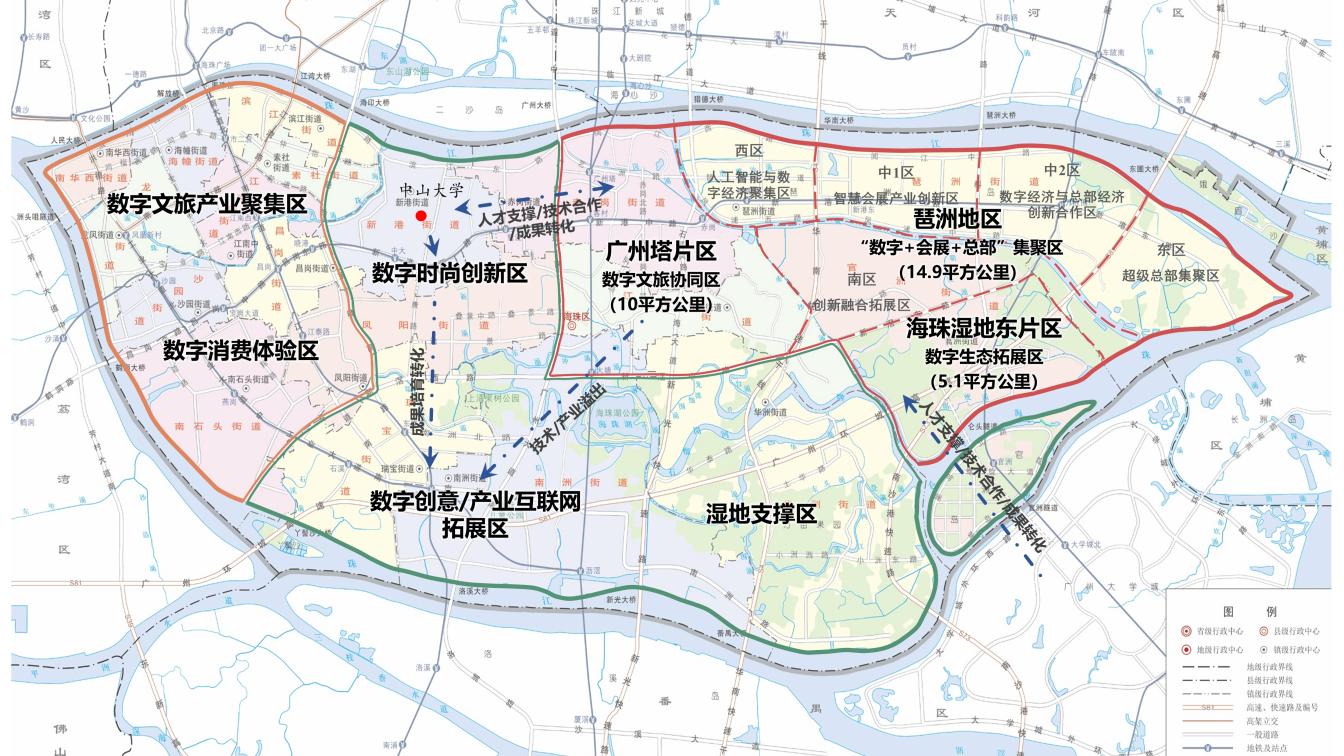 图3-1 海珠区“十四五”时期数字经济发展空间布局图（一）琶洲人工智能与数字经济试验区作为广州人工智能与数字经济试验区的核心区域、海珠区发展数字经济的第一落脚点，“十四五”期间琶洲试验区应充分发挥技术研发和应用创新的示范带动作用，力争打造成为粤港澳大湾区数字经济高质量发展示范区，为2035年建成世界一流的数字经济示范区打下扎实基础。其中，在琶洲西区打造人工智能与数字经济聚集区，重点发展人工智能（算法）、大数据等数字经济核心产业和总部经济，并强化算法和产业互联网等领域技术创新与应用；在琶洲中1区打造智慧会展产业创新区，重点发展数字会展新业态；在琶洲中2区打造数字经济与总部经济创新合作区，重点发展科技服务、人才服务、管理咨询等专业服务业，推动数字经济与服务经济融合发展；在琶洲东区打造超级总部集聚区，依托土地资源和区位优势推动集聚一批科技型总部企业，并结合黄埔古港古村历史文化资源打造数字文旅新亮点；在琶洲南区打造创新融合拓展区，加快推进琶洲实验室建设，重点发展数字贸易、智慧教育等产业互联网创新应用；在广州塔片区打造数字文旅协同区，重点发展数字创意产业，打造一批数字消费应用场景，提升区域综合服务能力和消费体验；在海珠湿地东片区打造数字生态拓展区，重点为高端软件、网络安全、类脑智能等数字经济未来产业预留发展空间。一是数字经济技术创新策源高地。在科技创新方面，充分发挥琶洲实验室、算法产业基地等数字经济园区载体作用，鼓励数字经济龙头企业建立研发总部或区域研发中心，在人工智能（算法）、大数据、产业互联网等领域强化底层技术和产业平台建设，形成一批原创性技术研发成果。在技术共享交流方面，推动数字经济龙头企业创建开源开放服务平台，推动先进算法、通用信息系统框架等各类优质资源共享；通过举办季度、年度的科研技术交流活动，引导中小企业参与协同创新，促进数字经济领域科技成果转化。在创新扶持方面，探索公共研发设备有条件开放使用，不断加大数字经济企业研发扶持力度，构建以研发为导向的技术服务体系。二是数字经济产业孵化引领高地。在产业集群建设方面，争取更多世界500强企业、“链主”企业、独角兽企业项目扎根，逐步构建“头部数字经济企业+上下游配套项目+研发+金融”的产业生态集群。在人工智能（算法）、大数据、产业互联网、数字创意领域，遴选一批竞争优势明显、创新能力强、增长速度快、发展潜力较大的优质企业，实施动态培育工作，打造数字经济优势产业集群和产业发展高地。在应用场景拓展方面，充分利用琶洲试验区内会展、文旅等产业优势以及政策优势，推动数字技术赋能传统优势产业，并在交通、医疗、教育、城市管理等领域建设一批应用场景示范项目。三是数字经济区域合作开放高地。在片区合作方面，推动“一江两岸三片区”良性互动，在发展数字金融、数字贸易以及各种消费新业态、新模式方面与广州国际金融城片区合作，在区块链、5G等领域与鱼珠片区优势互补，在数字经济人才引进和培养方面与大学城深度交流。在湾区合作方面，加快推动与港澳优质高校进行科研合作和人才交流，打造粤港澳大湾区数字经济产学研深度合作范本。探索与粤港澳大湾区内地城市在传统产业数字化、智能化转型、数字化应用场景打造等方面开展项目合作。在国际交流方面，积极承接行业高端学术会议或国际知名商务会议等活动，加强国内外优秀人才和项目对接，深化与国内外知名企业、智库机构的技术交流，共同拓展人工智能、区块链等数字经济新兴市场，提升海珠区数字经济领域国际影响力。（二）中大国际创新生态谷“十四五”期间，充分发挥中山大学等科研机构的核心研发优势、中大纺织商圈的传统产业优势、珠江后航道的黄金岸线优势、海珠湿地的独特生态优势，大力推动数字经济科技成果转化，加快建设省人工智能产业园、国际数字时尚之都、电子商务和数字创意产业拓展区。一是创新创业要素配置枢纽高地。以中山大学为核心，整合大学、大院、大所、大装置、大平台等科研资源，强化数字经济领域的产学研合作，打造粤港澳大湾区科创枢纽。借助城市更新契机，加快推动区内旧村旧厂改造，建设一批孵化器、众创空间等专业创新楼宇，提升本土数字经济企业孵化和培育能力。培育一批优质创业投资机构，重点推动人工智能（算法）、大数据、产业互联网等领域的科研成果落地、转化和应用。依托石溪等片区的存量用地优势和沥滘片区改造契机，落地一批优质数字技术应用成果和创新创业项目，强化对于琶洲试验区的产业配套和支撑能力。借助白俄罗斯国家科学院广州创新中心入驻中大国际创新生态谷契机，加速与独联体国家的科技交流和成果转化对接。二是纺织商圈转型升级示范高地。充分发挥中大国际创新生态谷纺织产业联合会创新服务和引领作用，加快推动区内头部数字经济企业深度参与中大纺织商圈综合提升，加速数字技术作用于物流、仓储、营销、设计等多个环节，探索建设精准营销、智慧管理和智能仓储配送等数据系统，引领带动纺织服装、贸易等传统产业转型升级。稳步推进城中村改造和家庭作坊升级，建设标准化、智慧化、时尚化的快反工厂、共享工厂和透明工厂，构筑时尚产业生态。推动纺织商圈向时尚设计业态转型，逐步打造研发数字化、展示品牌化的国际数字时尚创新区。推进石溪至沥滘高端时尚总部区建设，发展新一代信息技术、数字创意、现代商贸等产业。三是智慧湿地数字治理运用高地。借助数字技术丰富海珠湿地公园的旅游体验，加快落地智能导赏、智能安防、科研监测、生态修复、文旅文创、科普宣教等一批智慧湿地应用，提升湿地与游客交互性，促进湿地监测、景区管理智能化、科学化，增强海珠湿地活力和魅力。充分发挥湿地对于数字经济产业的生态支撑功能，支持湿地周边打造创新创业生态圈，促进数字经济创新创业项目集聚。（三）海珠新活力文商旅融合圈“十四五”期间，打造以岭南传统文化为主导，以历史文化街区和商圈为载体，融合近代历史资源的数字文旅产业聚集区和数字消费体验区。一是数字文旅产业融合聚集高地。逐步提升大元帅府、十香园、海幢寺等重点历史文化景区数字化水平，探索具有岭南特色的优质数字文化内容供给。创新数字化宣传手段，提升南华西、洪德巷、龙骧大街等历史文化街区知名度，打造数字文旅示范区。二是数字消费中心城市建设高地。充分运用云计算、大数据等新兴信息化手段，推动江南西、太古仓等重点优质商圈智慧化与信息化发展。探索将数字技术应用于日常消费场景，强化企业与消费者的双向互动，开展智慧营销、精准营销，提升附近居民和游客的消费体验，以数字技术助力广州国际消费中心城市建设。四、落实数字经济发展重点工作（一）不断提升数字经济创新策源能力1.聚焦核心技术攻关，提升数字技术创新水平提升数字经济技术研发水平，持续发挥中山大学、中国电子科技集团公司第七研究所、琶洲实验室等科研主体功能，推动建立“揭榜挂帅”技术攻关模式和关键核心技术攻关清单制度，鼓励在人工智能（算法）、大数据、产业互联网等领域培育一批原创性尖端成果，超前布局类脑智能、6G未来网络等数字技术，抢占数字技术制高点。推动人工智能工程技术研究中心、企业技术中心、新型研发机构建设，提高数字技术基础研发能力。重视数字经济企业技术研发，鼓励数字经济企业在海珠设立研发总部和区域研发中心，推动大型传统行业企业数字化部门落户海珠，创新对数字经济领域高价值专利等研发成果的激励手段。2.强化特色载体建设，构建创新企业集聚空间搭建集合平台载体、产业用地、政策等资源为一体的投资招商平台，持续为珠江科技创新园、时代方洲、华新科创岛、海珠同创汇、海珠区智汇科技园等数字经济特色园区导入数字经济产业链资源。提升特色园区宣传效果，打响1918智能网联产业园、工美港、乐天智谷等智能硬件、数字创意、人工智能等细分领域园区品牌，构建“多点开花、各具特色”的数字经济园区体系。完善“众创空间-科技企业孵化器-科技创新特色园区”创业孵化链条，鼓励优质产业载体围绕数字经济各领域孵化、培育一批“瞪羚”企业和“隐形冠军”企业。探索创建粤港澳台和国际科技企业孵化器、众创空间。3.畅通成果转化渠道，激发数字经济创新活力引导科研院所与区内数字经济企业在课题研究、技术研发、成果转化等方面建立合作关系，以需求为牵引加快科技成果转化。支持广州·琶洲算法应用国际大赛等在内的一批数字经济技术运用创新大赛举办，打响“海创季”创业大赛、海珠-中大（国际）创新创业大赛等创业比赛的品牌，不断完善各项赛事的创业服务、资源对接、金融服务等配套服务，率先为比赛获奖的优质数字经济案例落地海珠提供绿色通道。鼓励政府部门、龙头企业、科研机构三方共建数字技术应用平台和技术公共服务平台，为科创主体提供技术研发、技术验证、分析试验、检验检测、认证测试等专业化技术服务，降低科创主体研发设备投入，摊薄研发综合成本。发挥琶洲会展与数字经济知识产权保护中心重要作用，提升知识产权保护能力，切实保护数字经济领域原创成果。（二）大力发展数字经济核心产业1.布局“算法”“算力”支撑，加快发展人工智能产业加快打造“琶洲算谷”，深挖算法行业价值，积极推进“琶洲算法产业联盟”“琶洲算法产业中心”“琶洲算法产业基地”建设，构建算法产业良好生态，吸引和培育一批优质算法企业，奋力打造全国算法高地。加快建设琶洲智算中心，争取运用清华大学集成电路学院专有技术建设琶洲智算中心，打造公共算力服务平台，鼓励算力采买及运用，为数字经济和人工智能产业提供底座支撑。加快引导人工智能企业集聚，强化人工智能“链主”企业带动作用，大力引进和培育人工智能产业链上下游企业，推动在语音识别、图像识别、智能网联汽车等重点领域建立人工智能企业培育库。加快提升人工智能研发水平，以中山大学、琶洲实验室、科大讯飞等科研机构和龙头企业为抓手，聚焦人工智能基础理论与算法、人工智能软硬件研发、人工智能关键技术等领域强化核心技术支撑。鼓励区内高校、科研院所、企业等创新主体积极承接国家科技创新2030—“新一代人工智能”重大项目、国家自然科学基金、广东省自然科学基金等国家级、省级重大科研项目。加快拓展人工智能应用领域，探索建立算法技术开放平台，推动智能语音、计算机视觉、机器学习算法、类脑算法等技术层框架的开发和应用，打造智能网联汽车、智慧医疗、智能安防、智慧交通、智能家居等一批人工智能应用示范场景。2.激发数据要素乘数效应，提质发展大数据产业强化大数据关键技术研发，鼓励数字经济企业加强大数据采集、传输、存储、管理、处理、应用、可视化和安全保护等领域的关键技术攻关，支持企业面向全国提供云计算和大数据技术产品、服务和应用解决方案。加速构建大数据产业生态，引进和培育一批数据安全、数据可视化、数据分析等领域大数据应用解决方案提供商，支持数据采集、清洗、标注、交付、咨询等领域服务机构落地，形成一批分布式数据库、数据集成工具等大数据基础类产品，大力推动琶洲国家新型工业化产业示范基地（大数据）建设。拓展大数据应用场景，以海珠区列入市级首席数据官制度试点区为契机，加快组建首席数据官队伍，推动公共数据应用场景创新。鼓励区内工业互联网企业挖掘工业大数据价值，促进设备故障预测、能耗管理、智能排产、库存管理和供应链协同。支持商贸企业利用大数据加强对消费者行为、情感语义等方面的分析，加快实现精准营销。3.强化数字内容品牌培育，做精做优数字创意产业鼓励发展游戏产业，支持精品原创游戏研发，鼓励游戏企业持续开展技术创新，提升原创产品研制水平。鼓励将国内原创动漫、影视、文学等作品改编为游戏产品，支持优秀游戏企业充分挖掘历史与传统文化素材，弘扬传统优秀文化。提升游戏领域创新技术应用，鼓励元宇宙、VR（虚拟现实）、AR（增强现实）、MR（混合现实）等技术在游戏领域率先落地。加快发展电竞产业，发挥琶洲试验区现有会展产业资源优势，优化现有场馆电竞服务能力，培育引进国内外知名电竞赛事，提升赛事制作、媒体推广水平。加快华南电竞文创中心等体验式电竞消费综合体建设，推动电竞国际赛事运营、电竞教育、电竞大数据等配套产业加速落地。培育优质数字文化内容和品牌，依托广州国际媒体港、广报中心、方圆大征场文化产业园等一批数字化新媒体聚集地，大力发展互动娱乐、数字视听、数字新媒体等产业，丰富数字媒体、数字出版、数字影音、网络文学等数字文化内容。鼓励和支持区内数字经济龙头企业在动漫IP、数字影视等领域提升开发和制作能力，大力开发推广具有教育、益智功能的数字创意产品，打造一批知名数字创意品牌。探索发展数字设计产业，以中大纺织商圈纺织服装产业和江南西婚纱产业等设计集聚区为基础，扶持虚拟现实数据信息化、技术服务等领域，提升本地服装设计产业数字化水平。发挥黄埔古港古村、小洲村、大元帅府等优质历史资源优势和海珠区岭南画派发源地优势，运用数字化手段推动历史文化素材融入创意设计、工艺美术等领域，推动传统文化的创造性转化和创新性发展。4.紧跟产业发展趋势，超前谋划未来产业探索发展类脑智能产业，开展类脑算法基础理论研究与前沿技术开发，推动脑与外部设备之间的通讯和控制、脑解析与脑模拟、类脑神经网络架构等领域的技术研发，探索脑机融合技术与类脑芯片技术的研发与应用。推动发展高端软件产业，支持数字经济龙头企业研发一批具有自主知识产权的基础软件、智能终端软件以及融合应用软件等，推进制造、金融、教育、医疗等领域的行业应用和操作平台软件开发，逐步培育一批专业性强、知名度高的软件品牌，积极争取申报中国软件名园试点。大力发展网络安全产业，强化入侵检测技术、数字签名及生物识别技术、身份认证技术等安全防御技术研发工作，重点支持边界安全软件、检测管理软件、访问控制软件和工控安全软件等网络安全产品开发，打造保障网络可靠性、安全性的产品和服务体系。（三）全面推动产业互联网融通运用1.强化技术保障能力，建设产业互联网研发高地不断加强产业互联网“芯”动能和网络层技术保障，推进筑芯工作，引进芯片及上下游企业，全力推动产业“芯”动能、“芯”高地；支持网络结构、异构网络互连互通、节点间通信与组网、数据分析等技术创新，积极推动5G网络与泛在感知、万物互联等技术融合应用。加快提升产业互联网云服务能力，支持产业互联网企业研发云平台基础软件、支撑软件等产品，鼓励研发具有自主知识产权的产业互联网操作系统和数据库等核心产品。积极探索区块链底层技术与产业互联网结合，推动产业互联网标识解析与区块链技术结合，提升产业数据流通、存储、流动效率，探索落地一批产业互联网“数据上链”应用。加快推进产业互联网安全产品的研发和应用，重点突破脆弱性检测、安全防护等关键技术，强化安全信息共享、监测预警、攻防演练等功能。2.聚焦本地产业优势，拓宽产业互联网应用场景发展多垂直领域产业互联网应用场景。发挥工业互联网、物联网、大数据等数字技术在传统产业数字化转型中的重要作用，在纺织、商贸、医药、教育、定制家居、会展、旅游等领域，培育、引进一批提供技术研发、集合采购、个性定制、产品直销、链供金融、数据融资、市场分析、智能产线等服务的产业互联网优质企业，推动传统产业进一步提质增效，提升教育、医疗等民生领域数字化水平。3.鼓励多元模式创新，丰富产业互联网特色平台矩阵支持跨行业跨领域、特色专业型工业互联网平台发展，布局多样化的产业互联网平台服务。强化生产制造侧产业互联网路径，支持大型集团的数字化部门发挥产业大数据优势搭建数字化平台服务设计、制造等环节，对外输出数字产品和行业解决方案。培育供应流通侧产业互联网路径，支持专业领域产业互联网企业聚焦生产性供需服务搭建数字化平台，基于供需和产能数据，实现产能调整、调配和共享。发展消费侧反向产业互联网路径，推动电商平台型企业聚焦消费大数据，从消费性需求反向切入生产、供给侧，以销定产、精准选品，建立品牌、产线或供应体系。（四）积极推动数字基础设施建设1.完善信息网络基础设施建设，强化信息流动保障推进高可靠、低时延、广覆盖的5G网络建设，加快5G基站布局，加快推进F5G（第五代固定网络）建设，推动琶洲试验区等重点区域实现5G网络室内外全覆盖，支持重点行业建设5G专网，提升5G网络使用体验。促进光纤网络和新一代移动通信网络融合发展，全面提升IPv6（互联网协议第六版）用户普及率和网络接入覆盖率，重点提升城中村和西部老城区网络性能。推进NB-IoT（窄带物联网）建设，发挥NB-IoT广覆盖、大连接、低功耗的独特优势，探索NB-IoT在生产制造、公共服务等领域的创新应用。强化信息网络国际通达能力，争取在琶洲试验区等重点区域落地国际互联网数据专用通道，满足数字经济企业跨境数据交流需求。提升基础设施节能水平，加快建设高效智能、安全可靠、绿色低碳、普惠开放的算力基础设施。持续优化数据中心散热系统、供配电系统等系统效能，重点提升数据中心电能使用效率值（PUE），引导数据中心向规模化、集约化、智能化、绿色化发展。2.提升公共设施数字化水平，推进城区智慧化转型完善智慧城市基础设施建设，推进物联网感知设施规划布局，推动公用设施、环卫设施、基础管网等传统设施的数字化改造升级。加快智能灯杆、充电桩等智慧城市基础设施布局，推进“7个100%”数字配电网建设。提升智慧城市监测和管理水平，配合市在琶洲试验区建设CIM（城市信息模型）系统，试点建设网格化和集成化的城市综合管理平台和城市“数字孪生”综合监测平台、决策辅助平台，探索将琶洲试验区建设为全球智慧城市示范区。加快公共服务设施数字化建设，重点推动广州文化馆、广州美术馆、广州科学馆等文化设施智能化发展，提升黄埔古港古村、海珠湿地、广州塔等景区旅游设施数字化水平，打造数字文旅服务品牌；推进体育场馆和设施数字化改造，运用信息技术促进体育场馆活动预订、赛事信息发布、经营服务统计等整合应用，提升智慧化健身服务能力。加快完善智慧交通硬件基础，推动智慧信号灯、智能摄像头、智慧停车场等一批智慧交通硬件建成落地，探索在琶洲试验区建立城市智慧交通控制平台，加速推进琶洲车城网试点项目建设，逐步推动具有高级别自动驾驶功能的智能网联汽车和5G-V2X实现规模化商业应用。（五）持续优化“数字政府”服务能力1.推动政府业务升级，提升服务质量推动政务数据资源共建共享，依托上级公共平台和区内电子政务平台，建立全区统一的基础信息资源库、政务数据交换平台等一系列资源共享平台，推进跨层级、跨部门、跨业务的协同管理，逐步实现基础设施、数据资源、平台服务的互通共享，提升各项服务水平。持续完善政务网、政务云、政务信息共享平台三大基础设施建设，逐步完善上接省市，下达街社的政务信息化支撑体系，提升“数字海珠”综合服务能力。提升业务服务数字化水平，推动“互联网+政务服务”向“5G+智慧政务”“区块链+数字政务”深度延伸，充分发挥“5G智慧政务创新实验室”等先驱设施作用，优化创新“移动办事”服务模式，推动企业和个人政务服务全面实现“掌上办”，力争政务服务事项网办率达到100%。深度融入和服务粤港澳大湾区发展战略，建立统一开放的应用支撑体系，推动各类高频政务事项在湾区内跨城通办。2.完善社会治理水平，优化管理效能推动“互联网+监管”体系建设，完善“红黑名单”和信用联合奖惩制度等各类信用信息归集和共享机制。积极对接融入并利用国家“互联网+监管”系统，实现数据可比对、过程可追溯、问题可监测。运用数字技术深化应急管理体系建设，编织覆盖全区的预测预警预报综合防控“一张图”，建立依托大数据、云计算等技术的应急管理综合应用平台，构建快速响应和综合协调的应急管理信息化新模式。运用数字技术助力生态保护，推进海珠湿地数据中心建设，推动应用支撑平台、AI服务平台、物联支撑平台、大数据支撑平台等智慧湿地平台加快落地，完善智慧湿地公众服务、综合管控、大数据监管等应用服务。推动建立依托物联网技术的全区水系生态监测系统，提升对河涌水系环境的监测能力。（六）构建数字经济优质发展生态1.推进多元招商引资方式，实现项目量质齐升聚焦数字经济细分领域，基于建链、强链、延链、补链等产业链思维，瞄准人工智能（算法）、大数据、产业互联网等数字经济细分领域的领军企业、独角兽企业以及产业链上下游企业，建立数字经济重点细分领域目标企业库，确保精准招商、靶向招商。多渠道创新招商途径，探索与专业招商机构、行业协会等主体合作开展专业招商工作；发挥龙头企业的强磁效应，“以商引商”快速形成产业集群，推动招商引资工作提质增效。用好楼宇招商作用，依托新旧动能转换契机，通过盘点存量商务楼宇和优质园区、建立数字经济总部、打造数字经济产业园等方式，不断丰富和扩大数字经济物理承载空间，建强数字经济集聚发展主阵地，确保项目招得来、能落地、可见效。深化全流程、全链条、全方位招商服务，做深做实“首席服务官制度”，围绕初步接洽、投资落地、发展壮大等企业全生命周期的各项诉求，积极做好全程帮办、代办和助企服务。2.不断优化企业培育工作，提升产业整体实力量身定制数字经济企业培育方案，实施分级扶持，着眼细分领域，引导中小企业做精做优，龙头企业做大做强，大力培育“小巨人”“隐形冠军”“单项冠军”“独角兽”企业，积极推动数字经济中小企业迈向“专精特新”。促进大中小企业融合发展，充分发挥龙头企业在技术、资金、人才和市场等方面的优势，加强龙头企业与中小企业的战略合作，促进大中小企业融通发展；推动重点企业探索发展具备开源软件库、项目托管、代码分享、翻译等功能的开源社区，逐步构建汇集国内外优秀资源、开源开放的技术产品创新和应用生态。加强数字经济企业间交流合作，依托行业协会、产业联盟等行业组织链接产业资源，聚焦数字经济细分领域产业链，开展多种形式的企业交流活动，提升行业技术、项目、业务交流合作水平。创新数字经济企业培训服务，支持数字经济企业、院校机构等合作建设数字技能专业培训中心，开设针对数字经济企业和数字人才的专属培训课程，提升行业人才素质。3.提升产业配套服务能力，完善产业要素保障优化数字经济企业融资环境，充分发挥信易贷等融资服务平台作用，将数字经济领域的技术、产品、服务企业优先纳入支持范围；切实发挥海珠基金引导、带动和放大作用，重点支持数字经济发展；加快引进一批投资规模大、管理规范、影响力强的品牌风投机构，加大对创新创业企业的资本支持。推动数据要素市场化配置改革，推动省一级数据要素市场核心枢纽广东数据发展中心落户，抢占全省数据要素市场化配置制高点，充分发挥琶洲试验区在企业、人才、资讯、技术等多方面的集聚优势，推动大数据和实体经济深度融合，为海珠区数字经济发展持续注入新动能。加快推进数据经纪人试点工作，加快推进在电力、电子商务、金融领域的数据经纪人试点落地，逐步完善数据经纪人受托行权、风险控制、价值挖掘等功能；鼓励研发包含数据授权使用、数据资产登记、数据价值评估与定价等数据经纪行为的数据经纪人技术平台；探索设立社会性数据经纪机构，开展数据要素市场流通中介服务。五、规划保障（一）强化组织协调成立海珠区数字经济产业发展领导小组，由区主要领导任组长，区发改局、区科工商信局、区政务数据局、区投资促进局、琶洲管委会等相关单位作为成员，全面落实市重点产业“链长制”工作，做好重大决策、工作部署和指导督促；领导小组下设办公室，设在区科工商信局。压实各部门主体责任，完善主管部门、监管机构职责，健全跨部门信息共享机制，加强相关单位协同推进，落实常态化跟踪，确保各项工作落到实处。落实规划实施年度监测分析、中期评估和总结评估工作，开展社会监督、媒体监督、公众监督，形成监督合力。构建数字经济智库体系，加强领导干部、工作人员数字素养培养，强化舆论宣传引导，营造良好发展氛围。（二）规范行业发展健全与市场准入制度相适应的行政审批机制、事前事中事后全链条全领域监管机制、社会信用体系和激励惩戒机制。纠正和规范发展过程中损害群众利益、妨碍公平竞争的行为和做法，防止平台垄断和资本无序扩张，依法查处垄断和不正当竞争行为。开展数据管理能力评估贯标，引导企业提升数据管理能力。强化对企业利用公民隐私从事商业活动的监督和约束，落实个人信息保护制度规范，加强对违法违规收集使用公民个人信息行为的治理与打击。加强重点行业网络安全防护，提升网络安全态势感知、主动防御、监测预警、安全防护能力。构建常态化、制度化安全风险评估、快速应急响应及处置机制，开展应急演练，保障数字经济健康可持续发展。（三）创新金融扶持发挥海珠基金杠杆效应，探索与社会资本共同出资设立数字经济核心产业细分领域子基金，加大对数字经济核心产业各领域企业的支持力度。支持银行等金融机构创新融资方式，优先支持数字经济企业发展，鼓励符合条件的数字经济企业利用多层次资本市场直接融资。推动落实数字经济企业所得税减免、研发费用税前加计扣除、股权激励等各项税收优惠政策，切实保障高新技术企业特别是中小微企业的发展。（四）加快人才建设大力推进数字经济人才“一区一品”创建工作，实施数字经济精英人才引进计划，有针对性地引进一批数字经济领域学科带头人、技术领军人才和高级管理人才，支持数字经济相关企业采用期权、股权激励等方式吸引技术骨干和高级管理人才。推动数字经济人才培养，促进区内知名企业与高校、科研院所合作构建产学研联盟，联合制定企业大学计划，探索建设联合学院、假期集训营、实习基地等，加大融合型、实用型人才培养力度。完善各项配套保障政策，做好数字经济人才子女入学、医疗、住房保障等公共服务。（五）完善政策保障学习借鉴《南沙方案》以及中新广州知识城、广州科学城政策，争取国家、省、市支持，推动各项国家级、省级、市级先行先试政策和改革优先试点在琶洲试验区等重点区域先行落地。消除阻碍新业态发展的各种行业性、地区性、经营性壁垒，完善创新应用示范、产业载体建设、重大项目实施以及人才队伍建设等政策配套，构建全链条、全周期、全要素、全流程数字产业创新生态服务体系，营造良好营商环境。推动数字经济领域法规和规章建设，完善知识产权保护和维权机制，营造公平公正的数字经济法治环境。专栏1：海珠区数字经济特色园区未来发展方向珠江科技创新园：重点发展人工智能、算力算法、智能装备等产业，打造智能科技企业孵化基地、都市型工业集聚区。时代方洲：重点发展产业互联网和数字创意产业，紧抓平台层、应用层和设计端企业，打造有辐射力、影响力的产业互联网特色园区。华新科创岛：依托琶洲实验室，重点发展人工智能基础理论与算法、智能软硬件研发、数字经济示范应用、数字创意等领域；打造数字经济研发集聚区和成长性企业培育区。海珠同创汇：重点发展原创设计等数字时尚创意产业和柔性制造、快反工厂等服装行业产业互联网应用，打造数字时尚产业创新聚集区。海珠智汇科技园：重点发展人工智能（算法）、产业互联网上下游产业链和数字创意产业，打造数字经济产业配套区和数字经济创新创业企业孵化区。1918智能网联产业园：重点发展人工智能、智能网联（物联网）、智能交通、智能医疗、智能生活、智能教育等领域，打造智能网联特色发展区。工美港：重点发展定制、设计、品牌、传媒和游戏开发等数字创意产业，打造区域特色数字创意及时尚产业示范区。乐天智谷：重点发展人工智能、智慧城市、智能硬件、数字媒体等产业和数字经济创业孵化投资服务，打造数字经济产业特色发展区。专栏2：“十四五”期间海珠区人工智能（算法）产业布局琶洲算法产业联盟：推动琶洲实验室、百度、阿里云、商汤科技、火山引擎、科大讯飞、佳都科技、唯品会、广州联通等一批算法领域知名机构聚焦算法技术突破、算法产业落地、算法应用创新、算法人才培育、算法产业基地建设等领域，逐步构建算法产业生态。琶洲算法产业中心：推动阿里华南中心、腾讯大厦、琶洲实验室、百度集团等主体聚焦企业算力服务、工具集和应用模型集开发、算法人才培养、产业服务等领域，强化算法对行业和产业的支撑能力。琶洲算法产业基地：推动TCL大厦、唯品会总部大厦、华新科创岛三个产业基地瞄准算法领域优质项目开展招商引资，适时选取一批优质园区和楼宇建设算法产业基地。专栏3  产业互联网应用场景建设纺织。推动纺织行业加快丰富成品布流通平台、智能纺织供应链平台、智慧物流、纺织工业互联网平台、纺织工业数字化系统、服装制造数字化等新产品新业态。商贸。鼓励电商平台继续拓展人工智能、大数据等技术在物流、仓储、交易等领域的应用；推动电商运营机构、MCN机构、互联网广告商、电商品牌依托大数据技术、元宇宙新场景和线上渠道品牌运营技术建立产线和供应体系，拓展打造自营或自有品牌。医药。鼓励医药智慧供应链服务平台和互联网医疗云平台建设，加快推进智能辅助诊疗等业务布局，探索开展远程慢病管理等各类智慧医疗服务。推动电子病历和健康档案数据库建设，加快实现医疗卫生机构健康信息共享互通。教育。构建教育综合管理决策平台，探索基于教育大数据的学生学习成长监测，全面优化教与学全流程体验。推进教育资源数字化和教育工具智能化建设，鼓励学校和数字经济企业在教育领域开展合作，加快推动运用大数据、云计算、人工智能、VR/AR等技术的教育应用场景落地。定制家居。支持树根互联定制家居产业公共服务平台、极点三维大家居定制行业智能化三维设计平台、欧派家居家装定制产品智能设计与制造集成平台等家居产业平台串联起研发设计、计划调度、生产作业、质量管控、透明交付、供应链管理等重点环节，促进产业链上下游数据互通、信息交互、资源共享，助推广州、粤港澳大湾区乃至全国定制家居产业实现全过程数字化转型、智能化升级；鼓励深度挖掘消费数据，探索发展用户参与设计、反向定制等新模式。会展。打破时空限制，鼓励打造基于数字孪生的虚拟会展平台，通过大数据、人工智能、5G、VR等技术实现“云上展览”，实现获客、留存、转化、客户管理的数字营销闭环，赋能展会企业贸易升级；鼓励会展企业建立具有数据统计、评估分析等功能的会展信息管理系统。旅游。支持优质企业聚合区内优质景点和旅游服务资源，打造集景区、旅行社、酒店、在线旅游供应商等各类涉旅企业为一体的旅游一站式在线服务平台。提升广州塔、琶醍、太古仓等重点景区数字化水平，支持游客画像分析、景区人流监测、国外游客翻译、智能景点推荐等多项应用，打造沉浸式、体验式旅游消费体验。专栏4  产业互联网平台建设模式生产制造侧产业互联网路径。鼓励以工业、能源、金融为代表的各领域大型集团的数字化部门在海珠区落地，推动其从服务母公司内部需求拓展到对外提供产品服务。供应流通侧产业互联网路径。充分发挥纺织、汽配、医药等领域专业化企业的业务经验，鼓励其打造覆盖上游供应链和下游渠道终端的SAAS平台，赋能全产业链。消费侧反向产业互联网路径。发挥平台型电商企业数据量优势，提升电商平台商品交易、商业信息服务、数字技术服务能力，鼓励电商平台基于核心供应商或核心客户工厂建设“原材料一站式采购+产成品一站式销售+数字工厂”电商服务体系。